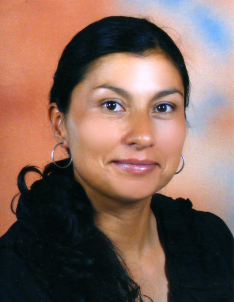 Nombre del profesorMaribel Guerrero CervantesLicenciaturaMédico Veterinario Zootecnista. Universidad Juárez del Estado de Durango. 2001.MaestríaMaestro en Biotecnología de la Nutrición de los Rumiantes. Universidad Juárez del Estado de Durango. 2003.DoctoradoDoctor en Ciencias. Universidad Autónoma de Nuevo León. 2008.Unidad Académica de AdscripciónFacultad de Medicina Veterinaria y Zootecnia.Dirección de contactoCarretera Durango-Mezquital Km. 11.5, Durango, Dgo. México.Tel: 618-827-12-35.Correo electrónico: mgc1177@yahoo.com.mxmaribel.guerrero@ujed.mxMiembro del Cuerpo Académico Consolidado Miembro del Cuerpo AcadémicoEn ConsolidaciónProducción de rumiantes del     2010-2020Producción de rumiantes en zonas áridas actualmenteLíneas de investigaciónNutrición de rumiantes en pastoreo y confinamiento.SNICandidato durante el periodo      2011-2013 Nivel I durante el periodo            2014-2016PRODEPPerfil deseable                            2014-2017Perfil deseable                            2017-2020Perfil deseable                            2020-2023